  ҠАРАР                                                                                    РЕШЕНИЕ« О  внесении изменений  и  дополнений в  Правила землепользования и застройки  сельского поселения Трунтаишевский сельсовет МР Альшеевский район Республики Башкортостан»        В соответствии со ст.33 Градостроительного кодекса Российской Федерации, внести изменения в Правила землепользования  и застройки сельского поселения Трунтаишевский сельсовет муниципального района Альшеевский район , утвержденный решением Совета сельского поселения Трунтаишевский сельсовет муниципального района Альшеевский район Республики Башкортостан от 23.12.2016 года № 68, Совет сельского поселения     Трунтаишевский сельсовет муниципального района Альшеевский район Республики Башкортостан, РЕШИЛ:Глава 12,ст.50, т.4 дополнить абзацем следующего  содержания: « Установить в отношении каждой  территориальной зоны основной и условно разрешенные виды разрешенного  использования земельных участков и объектов капитального строительства согласно таблице :.Глава сельского поселения                                     А.С.Гареев с.Трунтаишево 11.11.2019№ 25БАШҠОРТОСТАН РЕСПУБЛИКАҺЫӘЛШӘЙ РАЙОНЫМУНИЦИПАЛЬ РАЙОНЫНЫҢТОРОНТАЙЫШ АУЫЛ СОВЕТЫАУЫЛ БИЛӘМӘҺЕ СОВЕТЫ(БАШҠОРТОСТАН РЕСПУБЛИКАҺЫӘЛШӘЙ РАЙОНЫТОРОНТАЙЫШ АУЫЛ СОВЕТЫ)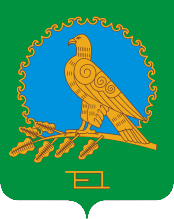 РЕСПУБЛИКА              БАШКОРТОСТАНСОВЕТ СЕЛЬСКОГО ПОСЕЛЕНИЯТРУНТАИШЕВСКИЙ СЕЛЬСОВЕТМУНИЦИПАЛЬНОГО РАЙОНААЛЬШЕЕВСКИЙ РАЙОН(ТРУНТАИШЕВСКИЙ СЕЛЬСОВЕТАЛЬШЕЕВСКОГО  РАЙОНАРЕСПУБЛИКИ БАШКОРТОСТАН)ЗонаМинимальная/максимальная площадь, гаМинимальная длина по уличн. фронту, мМинимальная ширина на/глубину, мМиним.отступ от красной линии, мМаксимальный процент застройки, %Максим. площадь гаража,м2Максимальное колич. наземн.этажей, мМаксимальная высота оград, мМаксимальные и минимальные размеры земельных участков в целях определения мест допустимого размещения зданий, строений, сооружений, за пределами которых 12345678910Ж-10,1/0,151530520-405031,5Приусадебный жилой дом: от красной линии улиц – 5 м, от красной линии проездов-3м, до границы соседнего участка -3 м.; хозяйственные постройки: от красной линии улиц – 5м, до границы соседнего участка: постройки для содержания скота и птицы-4 м, других построек-1м с учетом противопожарных и санитарных требований.Размещение гаража на участке допускается без отступа от красных линий застройки.Блокированный жилой дом: до красной линии улиц- 6 м, до границы соседнего участка блокированной застройки-0 м, усадебной застройки- 3 м с учетом противопожарных санитарных требований.ОД-10,07/0,513/3024/501060НРНР1,6Общественные объекты, кроме учреждений образования и воспитания- 0 м, учреждения образования и воспитания: до красной линии – 10 м, до границ участка-12 м с учетом противопожарных и санитарных требованийП-1, П-20,15/5,015/12015/1601065НРНР2,06 метров с учетом противопожарных и санитарных требованийР-11,0опред.проектомопред.проектом10НРНР21,6НРР-24,0?13/3013/501020НР21,6НРС-10,12НРНРНР30-НР1,56 м.